АДМИНИСТРАЦИЯКРАСНОКАМСКОГО МУНИЦИПАЛЬНОГО РАЙОНАПЕРМСКОГО КРАЯПОСТАНОВЛЕНИЕ23.07.2013                                                                                                  	№ 1173                                                         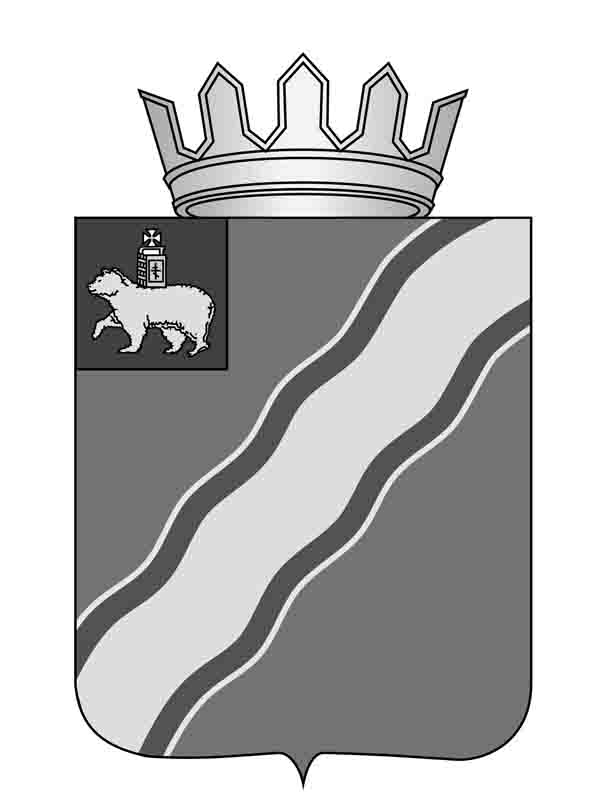 О внесении изменений в приложение «Стоимость муниципальных услуг социальной направленности, оказываемых за счет средств бюджета Краснокамского муниципального района на 2013 год» к Порядку ведения стоимости муниципальных услуг социальной направленности, оказываемых за счет средств бюджета Краснокамского муниципального района на 2013 год, утвержденному постановлением администрации Краснокамского муниципального района от 27.11.2012 №1894 «Об утверждении порядка ведения стоимости и стоимости муниципальных услуг социальной направленности, оказываемых за счет средств бюджета Краснокамского муниципального района на 2013 год» В целях повышения эффективности расходования бюджетных средств Краснокамского муниципального района, открытости и общедоступности информации о размере  стоимости услуг, предоставляемых населению Краснокамского муниципального района из средств бюджета Краснокамского муниципального района, в соответствии со статьей 78.1 Бюджетного кодекса Российской Федерации, постановлением администрации Краснокамского муниципального района от 02 ноября 2010г. №306 «О порядке формирования, размещения и контроля исполнения муниципального задания на оказание муниципальных услуг», постановлением администрации Краснокамского муниципального района от 10 сентября 2012г. №1393 «Об утверждении методики расчета стоимости муниципальной услуги, оказываемой за счет средств бюджета Краснокамского муниципального района на 2013 год и на плановый период 2014-2015 годов», статьей 10 Положения о бюджетном процессе в Краснокамском муниципальном районе, утвержденного решением Земского собрания Краснокамского муниципального района от 01 февраля 2011г. №8, администрация Краснокамского муниципального района ПОСТАНОВЛЯЕТ:Внести в приложение «Стоимость муниципальных услуг социальной направленности, оказываемых за счет средств бюджета Краснокамского муниципального района на 2013 год» к Порядку ведения стоимости муниципальных услуг социальной направленности, оказываемых за счет средств бюджета Краснокамского муниципального района на 2013 год, утвержденному постановлением администрации Краснокамского муниципального района от 27.11.2012 №1894 «Об утверждении порядка ведения стоимости и стоимости муниципальных услуг социальной направленности, оказываемых за счет средств бюджета Краснокамского муниципального района на 2013 год» изменения согласно приложению к настоящему постановлению.Постановление подлежит опубликованию в специальном выпуске "Официаьные материалы органов местного самоуправления Краснокамского муниципального района"   газеты "Краснокамская звезда"  и на официальном сайте администрации Краснокамского муцниципального района http://krasnokamskiy.com.Контроль за исполнением постановления оставляю за собой.И.о. главы Краснокамскогомуниципального района -главы администрации Краснокамскогомуниципального района                                                          В.Ю.КапитоновА.В.Максимчук 4-26-11							          Приложение к постановлению 								администрации Краснокамского								муниципального района						      		от 23.07.2013   № 1173Стоимость муниципальных услуг социальной направленности, оказываемых за счет средств бюджета Краснокамского муниципального района на 2013 годНаименование расходовНаименование показателяЕдиница измеренияНорматив финансовых затрат на единицу муниципальной услуги, руб.Муниципальные услуги в сфере дошкольного образованияУслуга дошкольного образования общеразвивающей направленности для детей от 1,5 до 3 лет в дошкольных учреждениях раннего возраста в городской местностиЧеловек60287,25Муниципальные услуги в сфере дошкольного образованияУслуга дошкольного образования общеразвивающей направленности для детей от 1,5 до 3 лет в группах раннего возраста дошкольных учреждений в городской местностиЧеловек54502,23Муниципальные услуги в сфере дошкольного образованияУслуга дошкольного образования общеразвивающей направленности для детей от 3 до 7 лет в городской местностиЧеловек55422,15Муниципальные услуги в сфере дошкольного образованияУслуга дошкольного образования общеразвивающей направленности для детей от 1,5 до 3 лет в сельской местностиЧеловек83226,41Муниципальные услуги в сфере дошкольного образованияУслуга дошкольного образования общеразвивающей направленности для детей от 3 до 7 лет в сельской местностиЧеловек83226,41Муниципальные услуги в сфере дошкольного образованияУслуга дошкольного образования общеразвивающей направленности для детей от 3 до 7 лет в дошкольных учреждениях с группами компенсирующей направленности с задержкой психического развития в городской местностиЧеловек82823,45Муниципальные услуги в сфере дошкольного образованияУслуга дошкольного образования компенсирующей направленности для детей от 3 лет до 7 лет  в специализированных дошкольных учреждениях с тяжелыми нарушениями речи в городской местностиЧеловек120540,59Муниципальные услуги в сфере дошкольного образованияУслуга дошкольного образования компенсирующей направленности для детей до 3 лет до 7 лет в группах с тяжелыми нарушениями речи в дошкольных учреждениях общеразвивающей направленности  в городской местностиЧеловек56372,86Муниципальные услуги в сфере дошкольного образованияУслуга дошкольного образования в структурных подразделениях общеобразовательных школ в городской местностиЧеловек7423,34Муниципальные услуги в сфере дошкольного образованияУслуга дошкольного образования в структурных подразделениях общеобразовательных школ в сельской местностиЧеловек7922,39Муниципальные услуги в сфере общего образованияОрганизация предоставления общедоступного и бесплатного начального общего, основного общего, среднего (полного) общего образования в  общеобразовательных учреждениях городской местностиЧеловек667,7Муниципальные услуги в сфере общего образованияОрганизация предоставления общедоступного и бесплатного начального общего, основного общего, среднего (полного) общего образования в  общеобразовательных учреждениях сельской местностиЧеловек932,34Муниципальные услуги в сфере общего образованияОрганизация предоставления общедоступного и бесплатного начального общего, основного общего образования в  общеобразовательных учреждениях городской местности1049,87Муниципальные услуги в сфере общего образованияОрганизация предоставления общедоступного и бесплатного начального общего, основного общего образования в  общеобразовательных учреждениях сельской местности1557,6Муниципальные услуги в сфере общего образованияОрганизация предоставления общедоступного и бесплатного основного общего, среднего (полного) общего образования в  вечерней сменной общеобразовательной школеЧеловек870,35Муниципальные услуги в сфере обеспечения выполнения функций образовательных учрежденийУслуга дополнительного профессионального образованияОбщий объем2285262,22Муниципальные услуги в сфере обеспечения выполнения функций образовательных учрежденийМетодическое и информационное сопровождение образовательной услуги, в т.ч. материально-техническое снабжениеОбщий объем5782952,92Муниципальные услуги в сфере обеспечения выполнения функций образовательных учрежденийСодержание транспорта и подвоз учащихся до образовательного учрежденияКилометр8,97Муниципальные услуги в сфере обеспечения выполнения функций образовательных учрежденийУслуга по оказанию психолого-медико-социального сопровождения населения районаЧеловек1724,77Муниципальные услуги в сфере обеспечения выполнения функций образовательных учрежденийУслуга по оказанию информационно-методической помощи населениюЧеловек2289,54Муниципальные услуги в сфере дополнительного образованияУслуга дополнительного образования детей и молодежи (базового уровня) по программам и направлениям в городской местностиЧеловек2178,25Муниципальные услуги в сфере дополнительного образованияУслуга дополнительного образования детей и молодежи (базового уровня) по программам и направлениям в сельской местностиЧеловек18763,87Муниципальные услуги в сфере дополнительного образованияУслуга по организации предоставления дополнительного образования детей в области «Музыкальное искусство» в городской местностиЧеловек28359,84Муниципальные услуги в сфере дополнительного образованияУслуга по организации предоставления дополнительного образования детей в области «Музыкально-хореографическо-изобразительное искусство» в городской местностиЧеловек20798,1Муниципальные услуги в сфере дополнительного образованияУслуга по организации предоставления дополнительного образования детей в области «Театральное искусство» в городской местностиЧеловек22745,61Муниципальные услуги в сфере дополнительного образованияУслуга по организации предоставления дополнительного образования детей в области «Музыкальное искусство» в сельской местностиЧеловек24331,16Муниципальные услуги в сфере дополнительного образованияУслуга по организации предоставления дополнительного образования детей в области «Музыкально- хореографическое искусство» в сельской местностиЧеловек20333,5Муниципальные услуги в сфере дополнительного образованияУслуга дополнительного образования физкультурно-спортивной направленности в учреждениях городской местности различных видов спортаЧеловек13995,66Муниципальные услуги в сфере дополнительного образованияУслуга дополнительного образования физкультурно-спортивной направленности в учреждениях городской местности по контактно-боевым видам спортаЧеловек17000,79Муниципальные услуги в сфере дополнительного образованияУслуга дополнительного образования физкультурно-спортивной направленности в учреждениях городской местности по футболуЧеловек11324,44Муниципальные услуги в сфере дополнительного образованияУслуга дополнительного образования физкультурно-спортивной направленности в детском оздоровительно-образовательном центреЧеловек10266,14Муниципальные услуги в сфере дополнительного образованияУслуга дополнительного образования физкультурно-спортивной направленности в школе олимпийского резерва городской местностиЧеловек25704,53Муниципальные услуги в сфере дополнительного образованияУслуга дополнительного образования физкультурно-спортивной направленности в учреждениях сельской местности различных видов спортаЧеловек20295,09Муниципальные услуги в сфере дополнительного образованияУслуга дополнительного образования физкультурно-спортивной направленности в учреждениях сельской местности городского типа различных видов спортаЧеловек21963,11Услуга дополнительного образования спортивной и технической направленности в сельской местностиЧеловек7214,61Содержание транспорта и подвоз учащихся дополнительного образования до пункта назначенияКилометр13,11Муниципальные услуги в сфере организации отдыха детей в каникулярное время (в области образования)Организация отдыха детей в лагерях с дневным пребываниемЧеловек1169,0Муниципальные услуги в сфере организации отдыха детей в каникулярное время (в области образования)Организация отдыха детей в лагерях дневного пребывания для детей группы риска и СОПЧеловек1440,0Муниципальные услуги в сфере организации отдыха детей в каникулярное время (в области образования)Организация отдыха детей в лагерях труда и отдыхаЧеловек1296Муниципальные услуги в сфере организации отдыха детей в каникулярное время (в области образования)Организация разновозрастных отрядовЧеловек1300Муниципальные услуги в сфере организации отдыха детей в каникулярное время (в области спорта, культуры и работы с молодежью)Организация отдыха детей в лагерях с дневным пребываниемЧеловек1169,0Муниципальные услуги в сфере организации отдыха детей в каникулярное время (в области спорта, культуры и работы с молодежью)Организация отдыха детей в лагерях дневного пребывания для детей группы риска и СОПЧеловек1440,0Муниципальные услуги в сфере организации отдыха детей в каникулярное время (в области спорта, культуры и работы с молодежью)Организация отдыха детей в лагерях труда и отдыхаЧеловек1296,0Муниципальные услуги в сфере организации отдыха детей в каникулярное время (в области спорта, культуры и работы с молодежью)Организация разновозрастных отрядовЧеловек1300,0Муниципальные услуги в сфере молодежной политикиУслуга по активизации гражданской и общественной позиции населения районаЧеловек179,39Муниципальные услуги в сфере молодежной политикиУслуга по обеспечению досуга населения в сфере молодежной политики по месту жительства в городской местностиЧеловек2035,43Муниципальные услуги в сфере молодежной политикиУслуга по обеспечению досуга населения в сфере молодежной политики по месту жительства в сельской местностиЧеловек1918,73Муниципальные услуги в сфере библиотечного обслуживанияУслуга по организации библиотечного обслуживания населения и обеспечению сохранности библиотечных фондов Документовыдача20,94Муниципальные услуги в сфере библиотечного обслуживанияКомплектование библиотечного фондаИздание187,03Муниципальные услуги в сфере культурыПроведение культурно-досуговых мероприятий в учреждениях культурыПосещение308,86Муниципальные услуги в сфере культурыУслуга по обеспечению доступа к самодеятельному художественному творчествуЧеловек1424,08Муниципальные услуги в сфере физической культуры и спортаУслуга по развитию физической культуры среди различных групп населения в физкультурно-спортивных комплексахм21769,18Муниципальные услуги в сфере физической культуры и спортаУслуга по развитию физической культуры среди различных групп населения в клубахм22047,61Муниципальные услуги в сфере обеспечения информирования населения в периодическом издании (газета)Информирование населения о деятельности главы Краснокамского муниципального района и администрации Краснокамского муниципального района в основном выпуске газеты «Краснокамская звезда»Выпуск12125,0Муниципальные услуги в сфере обеспечения информирования населения в периодическом издании (газета)Информирование населения о принятых нормативных правовых актах в специальном выпуске «Официальные материалы органов местного самоуправления Краснокамского муниципального района» газеты «Краснокамская звезда»Выпуск8827,51